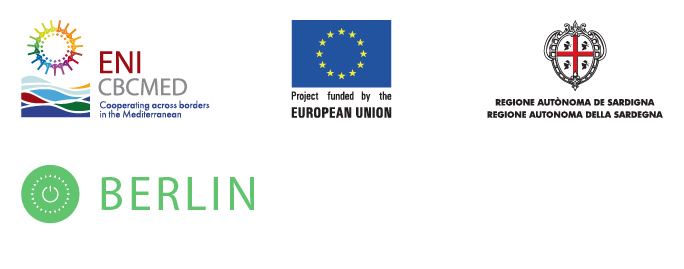 Cost-effective rehabilitation of public buildings into smart and resilient nano-grids using storageThematic Objectives: B.4 - Environmental protection, climate change adaptation and mitigation (Address common challenges in environment)Priority: B.4.3 - Support cost-effective and innovative energy rehabilitations relevant to building types and climatic zones, with a focus on public buildingsCountries: Cyprus, Greece, Israel, ItalyRFI - Request for Information regarding Battery Energy Storage System PilotJune 2020Disclaimer: This publication has been produced with the financial assistance of the European Union under the ENI CBC Mediterranean Sea Basin Programme. The contents of this document are the sole responsibility of The Environmental Municipal Unit of Eilat and can under no circumstances be regarded as reflecting the position of the European Union or the Programme management structure.Contents1	Background	31.1	Purpose	32	Required Information	33	Clarifications	34	Submitting comments	4Appendix A – General	5Project Description	5Case Studies	5Scope of Work	6Appendix B – Questions to respondents regarding solar energy storage technologies	7Part 1 – Questions relating to storage technologies	7Part 2 – Reference to additional topics, obstacles and free reference	8Part 3 – Questions regarding the respondent	11General questions	11General details about the respondent	11Additional details regarding respondent’s representative in Israel who is not an Israeli entity	11Questions regarding professional experience	12BackgroundThe Environmental Municipal Unit of Eilat (the “Authority") hereby invites experts, manufacturers, integrators and suppliers to provide information regarding solar energy storage technologies as specified in this RFI (the "Request").PurposeThe purpose of this Request is to obtain information from entities who have expertise and experience in this field in Israel and abroad for national and international companies.Required InformationThe questions set forth in this Request are detailed in Appendix B and are divided into three parts:Part 1 – Questions referring to Solar energy storage technologies.Part 2 – References to additional topics, obstacles and references.Part 3 – Questions referring to the respondents and their professional experience.Responses to the Request shall be in accordance with the format in Appendix B.ClarificationsThis Request is a preliminary request for obtaining information in accordance with the provisions of standard 14a to the Mandatory Tenders Regulations, 5753-1993 (the ”Regulations”).This Request does not constitute a Request for Proposals (RFP) and is not a tender procedure; therefore, it does not create any commitment to any of the respondents. The Request is intended for obtaining information. Following this process, the Authority will decide upon continued action in accordance with professional and business considerations.Response to this Request shall not be a precondition for participating in a subsequent tender or competitive procedure, which may be issued in the future.Any response to this Request shall not grant an advantage in a future procedure and shall not obligate the inclusion of the respondent in a procedure of such, or any other engagement with the Authority of any kind.The Authority reserves its sole discretion in determining terms of future tender, competitive or licensing procedures, manner of engagement, contract conditions, pricing and any other matter relating to procedure relating to this Request.The Authority reserves the right, as necessary, to contact anyone who responded to this Request for completion of information and clarifications, presentations, demonstrations etc.The Authority may use the information provided in response to this Request and the information provider shall not have any intellectual property claims regarding such use.All expenses incurred in submitting a response shall be borne only by respondents and in no circumstances shall respondents be entitled to reimbursement and/or any compensation and/or indemnity for expenses and/or damages incurred by them in responding and/or preparing and submitting their response.Submission of a response does not entail any payment.Submitting commentsComments are to be submitted in a WORD file by 02.07.2020 at 12:00 noon (Israel time) to Mrs. Tzlil Alaluf at Tzlil@eilat.muni.ilWith the subject line: Response to RFI.Sincerely,The Tender CommitteeAppendix A – GeneralThe Municipality of Eilat has targeted to develop the ability to disconnect one of the schools in the city from the national grid and to generate all its energy needs from renewable sources in a sustainable way. The Battery Energy Storage System (BESS( project is currently in a pilot scale, and the tested technology will be scaled-up. The BESS should serve several purposes: Storing electric energy generated at noon time to be consumed at the following evening and morningProvide missing inertia to the gridEliminate uncontrollable voltage and frequency droopsAllow for off-grid operationEnable electric car charging and V2G or V2XThe scope of work includes: DesignEngineeringProcurement and supply of equipmentPackaging, shipping, handling and storageInstallation on-site and TestingCommissioningThe work should include the needed solutions for grid stability and operations without endangering the current electricity supply and installed equipment.Project DescriptionThe Municipality of Eilat is looking for information from the respondents for the engineering, design, procurement, installation, grid integration of a 120kWP Solar PV Plant; and commissioning of a 50kW/200kWh, 100kW/400kWh, 150kW/600kWh modules of Battery Energy Storage System (BESS) at 400V output. The expected lifespan of the system equals to 15 years and its effective operation should include PCU, Transformers, BMS, EMS, Switchgears, Cables, Illumination, Scada, consumption prediction system, fire detection system and metering station etc. The scale of the modules should be modular with ability to scale-up. The modules should have the ability to be installed in-door or out-door.Case StudiesEilat is looking for information about international case studies performed by the respondents.The case studies should show the respondents capabilities and expertise.Scope of WorkThe Scope of Work covers the engineering, design, procurement, installation and commissioning of a operational BESS.The Selected Team shall be responsible for: Detailed planningObtaining Necessary permits  Preparing and submitting a detailed Master Project Schedule  Preparing the installation design to include all electrical, mechanical and civil systems  Preparing the site and executing civil works  Procuring, transporting, delivering and proper storing of equipment  Adhering to all applicable codes and standards  Installing all enclosures/skids, inverters, switchgear, controls, transformers, protection relays, metering, IT/communication equipment, breakers, cabling and associated relaying  Providing full documentation of all equipment, warranties, manuals, etc.  Commissioning of the BESS  Training for qualified personnel  Completing factory acceptance test and site acceptance tests  Assisting in testing  Appendix B – Questions to respondents regarding solar energy storage technologiesPart 1 – Questions relating to storage technologiesReservoir characteristics – in this section respondents should include details of the proposed reservoir:Storage location – respondents shall refer to the location of the storage, land requirements or requirements for development of the project.Planning feasibility for construction of the storage – does the respondent have information regarding planning feasibility for construction in terms of planning and construction laws regarding construction of the facility Technical aspect – Does the respondent have information regarding the technical aspect with reference to operation, maintenance and development of the storage, including a description of measuring facilities to be installed and their ability to measure number of cycles, temperature, and other data.Costs – divided into costs for planning, constructing, operating and maintaining the storage. In addition, we ask for a reference to different options for financing the project and its economic viability.Part 2 – Reference to additional topics, obstacles and free referenceBusiness model – is the respondent aware of the business model of establishing a storage project?______________________________________________________________________________________________________________________________________________________________________________________________________________________________________________________________________________________________________________________________________________________________________________________________________________________________________________________________________________________________________________________________________________________________________________________________Forecasts – does the respondent have experience in energy demand forecasts? If yes, please specify.______________________________________________________________________________________________________________________________________________________________________________________________________________________________________________________________________________________________________________________________________________________________________________________________________________________________________________________________________________________________________________________________________________________________________________________________Mode of operation – does the respondent have experience in different mode of operation? For example: off-grid, grid connected, hybrid or other?______________________________________________________________________________________________________________________________________________________________________________________________________________________________________________________________________________________________________________________________________________________________________________________________________________________________________________________________________________________________________________________________________________________________________________________________Environment – does the respondent have reference to construction of the storage from an environmental and standardization aspects? If yes, please specify.______________________________________________________________________________________________________________________________________________________________________________________________________________________________________________________________________________________________________________________________________________________________________________________________________________________________________________________________________________________________________________________________________________________________________________________________Does the respondent identify any obstacles to project feasibility? If yes, please specify:______________________________________________________________________________________________________________________________________________________________________________________________________________________________________________________________________________________________________________________________________________________________________________________________________________________________________________________________________________________________________________________________________________________________________________________________Additional comments:______________________________________________________________________________________________________________________________________________________________________________________________________________________________________________________________________________________________________________________________________________________________________________________________________________________________________________________________________________________________________________________________________________________________________________________________Part 3 – Questions regarding the respondentGeneral questionsGeneral details about the respondentAdditional details regarding respondent’s representative in Israel who is not an Israeli entityQuestions regarding professional experienceDoes the respondent / representative have any experience in designing, constructing, operating and maintenance of energy storage facility? If yes, please specify and fill out the table below:TopicDetailsReporting unitType of storage:Inside/outside/Li-On/otherBasic capacity (size of modules)Technology reliabilityConnection applicabilityEstimated time to construct the storage facility and connectionHighest capacity installed and commission Smallest capacity installed and commissionNumber of installed facilitiesTotal Installed capacitykWkW#KwList of referencesListNumber of recharge-discharge cycles#Warranty type and periodType of performance guaranty and periodTime to store from 20%-100%Hours / daysRespondent nameForm of incorporationPlace of businessContactAddressTelephoneEmailRepresentative in Israel Exists Respondent intends to constructRepresentativeForm of incorporationContactAddressTelephoneEmailProject 1Project 2Project 3Customer nameProject locationProject descriptionRespondent’s part in the project (designer / constructor / operator / maintenance)